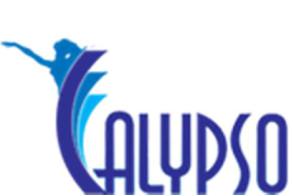 HOTEL FACTSHEET 2023PROPERTY INFORMATIONHotel Name: CalypsoOfficial star rating: 3 star (3*)PK-19-13252/05.10.2020Hotel Address:Bulgaria, 8240 Sunny BeachWebsite: www.calypso.bgCONTACTSContracting: WTConsultancyDISTANCESNearest BUS Station (Sunny Beach) – 2.5 kmFrom Nessebar city centre – 1 kmFrom Varna city center – 100 kmFrom Varna International Airport (VAR) – 105 km From Burgas city center – 40 kmFrom Burgas International Airport (BOJ) – 35 kmCOMPANY INFORMATIONWorld Travel Consultancy JSCCompany Address: Bulgaria, Varna 90276“Yan Huniadi” Blvd, office building Maker, office 101 ID no: 201159630VAT no: BG201159630Operations and Reservations:TRANSPORTATIONBus from Varna / Burgas bus station to Sunny Beach Taxi serviceHOTEL SHORT DESCRIPTIONHotel Calypso is located at the Southern part of Sunny Beach resort, 1 km away from the town of Nessebar, only 35 km away from the Bourgas airport and 100 km away from the city of Varna. The hotel is located 450 meters away from the beautiful Black Sea coast and from the famous Bedroom Beach.ACCOMMODATIONThe hotel is modern and elegant, offering comfort and elegance to its clients. There are 91 twin rooms, 15 double large rooms and 2 apartments. The rooms are furnished with a TV set, direct phone line, WiFi Internet connection and mini-fridge. A great attention to detail and stylish design touches are featured in our rooms. You will love spending time in the luxurious ambience of your room after a fabulous day enjoying everything that Hotel Calypso has to offer.The standard rooms ( 23 sq.m.) feature the following:- Twin beds- Foldable armchair	- Telephone with direct line- Bath with shower room and WC	- TV / cable TV /- WiFi in the room (free of charge)	- Safety deposit box (charge is applicable)- Central air-conditioning	- Mini-fridge- Balcony- Minimum occupancy – 1 adult and 1 child- Maximum occupancy – 2 adults and 1 child or 3 adults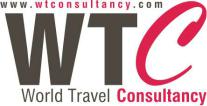 Calypso Hotel, Sunny BeachManaged by WT ConsultancyThe double large rooms ( 26 sq.m.) feature the following:- Twin beds or double bed- Foldable sofa bed- Bath with shower room and WC- WiFi in the room (free of charge)- Central air-conditioning- Balcony- Minimum occupancy – 2 adults and 2 children or 3 adults- Maximum occupancy – 2 adults and 2 children or 3 adults- Telephone with direct line- TV / cable TV /- Safety deposit box (charge is applicable)- Mini-fridgeThe apartments ( 28 sq.m.) feature the following:- One bedroom and a living room- One double bed in the bedroom- Foldable sofa bed in the living room- Bath with shower room and WC- WiFi in the room (free of charge)- Central air-conditioning- Balcony- Minimum occupancy – 2 adults and 2 children or 3 adults- Maximum occupancy – 2 adults and 2 children or 3 adults- Telephone with direct line- TV / cable TV /- Safety deposit box (charge is applicable)- Mini-fridgeHOTEL FACILITIES AND SERVICES24/7 Reception deskAir-conditioned public areas Lobby with TV areaOpen air parking with limited places (charge is applicable) Rent-a-carPets are not allowed in the hotel.According to the Bulgarian legislation it is not allowed to smoke in the hotel (lobby, restaurant, pool bar, rooms) Sun bed reservation at the pool is not accepted. Any unattended towels are removed from the pool staffWiFi in the publiic areas (free of charge)RESTAURANTS AND BARSMain Restaurant – Buffet restaurant serving breakfast, lunch and dinner Open terraceCoffee corner – 24/7 self service Pool /snack barWELNESS AND SPORTFitness Centre:Sport & Entertainment Activities:1 outdoor swimming pool/Sun beds and Umbrellas around the pool free of charge/Sun terrace by the pool;Calypso Hotel, Sunny BeachManaged by WT ConsultancyCHILDREN FACILITIESOutdoor kids poolOutdoor kids playgroundBaby amenities – baby cot (free – upon request) High chairs in the restaurant (free)CHARGEABLE SERVICESParking lot with limited places ( no advance reservations accepted) Safety deposit boxes in the roomsMISCELLANEOUSCheck-in 14:00 / Check-out 12:00Calypso Hotel, Sunny BeachManaged by WT Consultancy